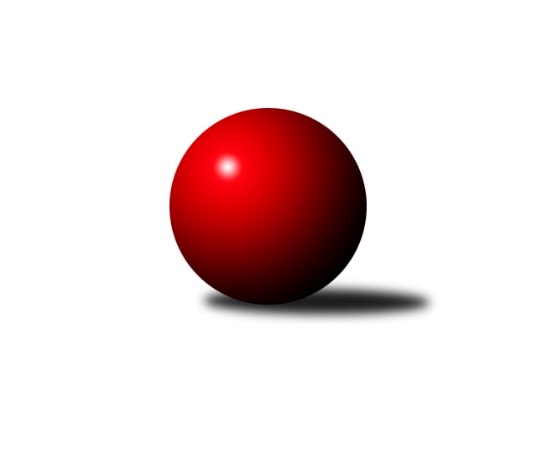 Č.8Ročník 2009/2010	8.11.2009Nejlepšího výkonu v tomto kole: 2562 dosáhlo družstvo: TJ Sokol Bohumín ˝B˝Krajský přebor MS 2009/2010Výsledky 8. kolaSouhrnný přehled výsledků:SKK Ostrava B	- TJ Nový Jičín ˝A˝	10:6	2374:2364		7.11.TJ Unie Hlubina ˝A˝	- KK Lipník nad Bečvou ˝B˝	14:2	2523:2476		7.11.TJ Frenštát p.R.˝A˝	- TJ VOKD Poruba ˝B˝	14:2	2542:2352		7.11.TJ Opava ˝D˝	- TJ Odry ˝B˝	14:2	2410:2204		7.11.TJ Sokol Bohumín ˝B˝	- TJ Sokol Bohumín ˝A˝	11:5	2562:2525		7.11.KK Minerva Opava ˝B˝	- TJ Spartak Bílovec ˝A˝	12:4	2419:2295		8.11.Tabulka družstev:	1.	TJ Sokol Bohumín ˝B˝	8	7	0	1	91 : 37 	 	 2464	14	2.	TJ Unie Hlubina ˝A˝	8	6	0	2	80 : 48 	 	 2462	12	3.	TJ Frenštát p.R.˝A˝	8	5	0	3	78 : 50 	 	 2452	10	4.	KK Minerva Opava ˝B˝	8	5	0	3	62 : 66 	 	 2380	10	5.	TJ Sokol Bohumín ˝A˝	8	4	0	4	72 : 56 	 	 2415	8	6.	TJ Opava ˝D˝	8	4	0	4	64 : 64 	 	 2421	8	7.	SKK Ostrava B	8	4	0	4	64 : 64 	 	 2393	8	8.	TJ Nový Jičín ˝A˝	8	4	0	4	61 : 67 	 	 2364	8	9.	TJ Spartak Bílovec ˝A˝	8	3	0	5	60 : 68 	 	 2397	6	10.	KK Lipník nad Bečvou ˝B˝	8	3	0	5	50 : 78 	 	 2338	6	11.	TJ VOKD Poruba ˝B˝	8	2	0	6	46 : 82 	 	 2408	4	12.	TJ Odry ˝B˝	8	1	0	7	40 : 88 	 	 2306	2Podrobné výsledky kola:	 SKK Ostrava B	2374	10:6	2364	TJ Nový Jičín ˝A˝	Petr Šebestík	 	 182 	 234 		416 	 2:0 	 373 	 	190 	 183		Jiří Hradil	Jan Pavlosek	 	 201 	 204 		405 	 0:2 	 406 	 	208 	 198		Libor Jurečka	Dan  Šodek	 	 191 	 180 		371 	 0:2 	 416 	 	218 	 198		Jan Pospěch	Radek Foltýn	 	 170 	 236 		406 	 2:0 	 379 	 	194 	 185		Dalibor Zboran	Tomáš Polášek	 	 174 	 199 		373 	 0:2 	 391 	 	177 	 214		Radek Škarka	Libor Tkáč	 	 210 	 193 		403 	 2:0 	 399 	 	198 	 201		Michal Pavičrozhodčí: Nejlepšího výkonu v tomto utkání: 416 kuželek dosáhli: Petr Šebestík, Jan Pospěch	 TJ Unie Hlubina ˝A˝	2523	14:2	2476	KK Lipník nad Bečvou ˝B˝	Michal Babinec  ml	 	 210 	 216 		426 	 2:0 	 387 	 	198 	 189		Jiří Kolář	Václav Rábl	 	 202 	 225 		427 	 2:0 	 419 	 	206 	 213		Zdeněk Krejčiřík	Stanislav Navalaný	 	 202 	 187 		389 	 0:2 	 415 	 	208 	 207		Radek Kolář	František Oliva	 	 222 	 210 		432 	 2:0 	 423 	 	216 	 207		Miroslav Ondrouch	Michal Zatyko	 	 210 	 207 		417 	 2:0 	 412 	 	214 	 198		Vlastimila Kolářová	Petr Chodura	 	 207 	 225 		432 	 2:0 	 420 	 	207 	 213		Radek Lankašrozhodčí: Nejlepšího výkonu v tomto utkání: 432 kuželek dosáhli: František Oliva, Petr Chodura	 TJ Frenštát p.R.˝A˝	2542	14:2	2352	TJ VOKD Poruba ˝B˝	Jaroslav  Petr	 	 197 	 207 		404 	 0:2 	 419 	 	198 	 221		Vladimír Rada	Zdeněk Michna	 	 214 	 208 		422 	 2:0 	 409 	 	213 	 196		Petr Oravec	Milan  Kučera	 	 212 	 199 		411 	 2:0 	 378 	 	201 	 177		Pavel Krompolc	Jaromír Matějek	 	 231 	 220 		451 	 2:0 	 374 	 	179 	 195		Tomáš Foniok	Zdeněk Bordovský	 	 208 	 201 		409 	 2:0 	 390 	 	188 	 202		Jan Žídek	Ladislav  Petr	 	 225 	 220 		445 	 2:0 	 382 	 	188 	 194		Vojtěch Turlejrozhodčí: Nejlepší výkon utkání: 451 - Jaromír Matějek	 TJ Opava ˝D˝	2410	14:2	2204	TJ Odry ˝B˝	Josef Klapetek	 	 211 	 215 		426 	 2:0 	 381 	 	181 	 200		Jiří Štekbauer	Rudolf Tvrdoň	 	 211 	 221 		432 	 2:0 	 379 	 	188 	 191		Roman Šima	Tomáš Valíček	 	 196 	 219 		415 	 2:0 	 378 	 	178 	 200		Jiří Brož	Pavel Jašek	 	 166 	 163 		329 	 0:2 	 372 	 	193 	 179		Lucie Kučáková	Jana Tvrdoňová	 	 202 	 195 		397 	 2:0 	 333 	 	176 	 157		Daniel Donéé	Karel Škrobánek	 	 190 	 221 		411 	 2:0 	 361 	 	181 	 180		Jaroslav Mikarozhodčí: Nejlepší výkon utkání: 432 - Rudolf Tvrdoň	 TJ Sokol Bohumín ˝B˝	2562	11:5	2525	TJ Sokol Bohumín ˝A˝	Jaromír Piska	 	 193 	 201 		394 	 1:1 	 394 	 	193 	 201		Vladimír Šipula	Petr Kuttler	 	 208 	 208 		416 	 0:2 	 446 	 	246 	 200		Karol Nitka	Fridrich Péli	 	 228 	 205 		433 	 0:2 	 466 	 	221 	 245		Josef Kuzma	Lada Péli	 	 202 	 230 		432 	 2:0 	 395 	 	203 	 192		Miroslav Paloc	Aleš Kohutek	 	 199 	 227 		426 	 2:0 	 412 	 	207 	 205		Štefan Dendis	Roman Honl	 	 226 	 235 		461 	 2:0 	 412 	 	219 	 193		Pavel Niesytrozhodčí: Nejlepší výkon utkání: 466 - Josef Kuzma	 KK Minerva Opava ˝B˝	2419	12:4	2295	TJ Spartak Bílovec ˝A˝	Jan Král	 	 194 	 182 		376 	 0:2 	 408 	 	207 	 201		Karel Šnajdárek	Karel Vágner	 	 192 	 190 		382 	 2:0 	 365 	 	180 	 185		Jaroslav Černý	Renáta Smijová	 	 214 	 209 		423 	 2:0 	 389 	 	188 	 201		Antonín Fabík	Zdeněk Štohanzl	 	 189 	 205 		394 	 0:2 	 398 	 	207 	 191		Pavel Šmydke	Tomáš Král	 	 216 	 219 		435 	 2:0 	 372 	 	177 	 195		Milan Binar	Vladimír Staněk	 	 207 	 202 		409 	 2:0 	 363 	 	182 	 181		Vladimír Štacharozhodčí: Nejlepší výkon utkání: 435 - Tomáš KrálPořadí jednotlivců:	jméno hráče	družstvo	celkem	plné	dorážka	chyby	poměr kuž.	Maximum	1.	Ladislav  Petr 	TJ Frenštát p.R.˝A˝	431.55	293.5	138.1	3.5	4/4	(445)	2.	Michal Zatyko 	TJ Unie Hlubina ˝A˝	429.80	287.7	142.2	3.1	5/5	(466)	3.	František Oliva 	TJ Unie Hlubina ˝A˝	427.30	289.2	138.1	4.0	5/5	(453)	4.	Jaromír Matějek 	TJ Frenštát p.R.˝A˝	425.00	282.5	142.5	5.3	3/4	(451)	5.	Roman Honl 	TJ Sokol Bohumín ˝B˝	424.00	281.7	142.3	2.5	4/4	(461)	6.	Pavel Šmydke 	TJ Spartak Bílovec ˝A˝	423.67	283.8	139.8	4.3	6/6	(456)	7.	Jaroslav Klekner 	TJ VOKD Poruba ˝B˝	422.20	286.1	136.1	4.8	5/6	(446)	8.	Karel Škrobánek 	TJ Opava ˝D˝	421.70	289.2	132.6	5.2	4/4	(431)	9.	Aleš Kohutek 	TJ Sokol Bohumín ˝B˝	421.00	289.0	132.0	5.5	3/4	(443)	10.	Petr Kuttler 	TJ Sokol Bohumín ˝B˝	416.55	286.3	130.3	3.4	4/4	(444)	11.	Karel Šnajdárek 	TJ Spartak Bílovec ˝A˝	416.27	289.1	127.2	4.0	5/6	(445)	12.	Michal Blažek 	TJ Opava ˝D˝	416.17	295.3	120.8	6.5	3/4	(448)	13.	Michal Pavič 	TJ Nový Jičín ˝A˝	415.61	285.3	130.3	5.0	6/6	(447)	14.	Jaroslav  Petr 	TJ Frenštát p.R.˝A˝	413.53	283.5	130.1	6.6	3/4	(446)	15.	Tomáš Polášek 	SKK Ostrava B	412.70	281.3	131.5	6.8	5/5	(453)	16.	Fridrich Péli 	TJ Sokol Bohumín ˝B˝	412.30	288.9	123.4	4.8	4/4	(438)	17.	Zdeněk Bordovský 	TJ Frenštát p.R.˝A˝	412.00	286.9	125.1	6.3	3/4	(429)	18.	Josef Kuzma 	TJ Sokol Bohumín ˝A˝	409.15	286.0	123.2	6.3	4/4	(466)	19.	Pavel Niesyt 	TJ Sokol Bohumín ˝A˝	408.20	280.8	127.4	6.0	4/4	(461)	20.	Jan Žídek 	TJ VOKD Poruba ˝B˝	408.17	284.8	123.3	8.5	6/6	(419)	21.	Radek Lankaš 	KK Lipník nad Bečvou ˝B˝	407.94	284.4	123.5	6.2	6/6	(437)	22.	Milan  Kučera 	TJ Frenštát p.R.˝A˝	407.00	271.7	135.3	5.4	4/4	(433)	23.	Jan Pospěch 	TJ Nový Jičín ˝A˝	406.67	277.4	129.3	4.0	4/6	(427)	24.	Vladimír Staněk 	KK Minerva Opava ˝B˝	406.55	288.4	118.2	7.6	4/4	(419)	25.	Radek Foltýn 	SKK Ostrava B	406.50	284.8	121.7	6.6	4/5	(417)	26.	Vladimír Šipula 	TJ Sokol Bohumín ˝A˝	406.00	284.5	121.6	7.3	4/4	(437)	27.	Tomáš Foniok 	TJ VOKD Poruba ˝B˝	405.83	283.5	122.3	8.1	6/6	(440)	28.	Lada Péli 	TJ Sokol Bohumín ˝B˝	405.80	282.0	123.9	6.8	4/4	(438)	29.	Karol Nitka 	TJ Sokol Bohumín ˝A˝	405.70	279.1	126.6	5.3	4/4	(446)	30.	Jana Tvrdoňová 	TJ Opava ˝D˝	405.40	286.5	118.9	6.6	4/4	(437)	31.	Vladimír Rada 	TJ VOKD Poruba ˝B˝	404.87	284.3	120.5	8.5	5/6	(419)	32.	Jiří Brož 	TJ Odry ˝B˝	404.35	276.2	128.2	6.1	5/5	(453)	33.	Jan Král 	KK Minerva Opava ˝B˝	403.00	280.4	122.6	7.8	4/4	(427)	34.	Tomáš Binek 	TJ Frenštát p.R.˝A˝	402.00	284.9	117.1	8.2	3/4	(431)	35.	Vladimír Štacha 	TJ Spartak Bílovec ˝A˝	401.83	274.4	127.4	4.8	6/6	(444)	36.	Josef Zavacký 	TJ Nový Jičín ˝A˝	401.07	284.5	116.6	8.6	5/6	(417)	37.	Vojtěch Turlej 	TJ VOKD Poruba ˝B˝	400.50	281.6	118.9	9.1	6/6	(437)	38.	Karel Vágner 	KK Minerva Opava ˝B˝	400.00	287.8	112.2	8.8	3/4	(431)	39.	Vlastimila Kolářová 	KK Lipník nad Bečvou ˝B˝	399.22	277.5	121.7	6.4	6/6	(429)	40.	Štefan Dendis 	TJ Sokol Bohumín ˝A˝	398.45	278.3	120.2	6.2	4/4	(435)	41.	Michal Babinec  ml 	TJ Unie Hlubina ˝A˝	397.80	281.3	116.5	7.2	5/5	(441)	42.	Milan Binar 	TJ Spartak Bílovec ˝A˝	397.11	277.0	120.1	4.9	6/6	(418)	43.	Lubomír Škrobánek 	TJ Opava ˝D˝	396.92	283.5	113.4	7.2	3/4	(416)	44.	Petr Šebestík 	SKK Ostrava B	394.50	279.1	115.5	8.1	5/5	(429)	45.	Miroslav Paloc 	TJ Sokol Bohumín ˝A˝	393.73	288.5	105.2	9.3	3/4	(407)	46.	Zdeněk Štohanzl 	KK Minerva Opava ˝B˝	393.70	279.3	114.5	9.8	4/4	(417)	47.	Tomáš Valíček 	TJ Opava ˝D˝	393.45	279.0	114.5	8.9	4/4	(415)	48.	Rudolf Tvrdoň 	TJ Opava ˝D˝	392.95	275.1	117.9	9.0	4/4	(432)	49.	Martina Kalischová 	TJ Sokol Bohumín ˝B˝	392.58	276.0	116.6	9.0	4/4	(422)	50.	Tomáš Král 	KK Minerva Opava ˝B˝	392.35	278.1	114.3	8.1	4/4	(439)	51.	Alexej Kudělka 	TJ Nový Jičín ˝A˝	390.50	274.6	115.9	7.4	5/6	(408)	52.	Zdeněk Krejčiřík 	KK Lipník nad Bečvou ˝B˝	390.00	278.7	111.3	9.5	6/6	(430)	53.	Jan Lankaš 	KK Lipník nad Bečvou ˝B˝	389.25	278.8	110.5	8.8	4/6	(423)	54.	Renáta Smijová 	KK Minerva Opava ˝B˝	386.38	269.6	116.8	7.5	4/4	(430)	55.	Jaroslav Černý 	TJ Spartak Bílovec ˝A˝	381.50	274.2	107.3	8.8	6/6	(405)	56.	Jiří Hradil 	TJ Nový Jičín ˝A˝	378.25	277.4	100.8	12.1	6/6	(407)	57.	Jiří Kolář 	KK Lipník nad Bečvou ˝B˝	375.72	275.9	99.8	12.1	6/6	(412)	58.	Pavel Krompolc 	TJ VOKD Poruba ˝B˝	375.25	260.8	114.5	11.0	4/6	(385)	59.	Lucie Kučáková 	TJ Odry ˝B˝	369.80	257.0	112.8	9.6	5/5	(410)	60.	Jakub Pešát 	KK Lipník nad Bečvou ˝B˝	367.25	260.8	106.5	11.3	4/6	(390)	61.	Daniel Donéé 	TJ Odry ˝B˝	364.47	263.7	100.8	12.9	5/5	(412)		Karel Chlevišťan 	TJ Odry ˝B˝	454.00	313.0	141.0	2.0	1/5	(454)		Pavel Gerlich 	SKK Ostrava B	442.00	293.0	149.0	2.0	1/5	(442)		Michal Hejtmánek 	TJ Unie Hlubina ˝A˝	437.67	292.0	145.7	2.7	3/5	(469)		Petr Chodura 	TJ Unie Hlubina ˝A˝	437.25	290.9	146.4	1.5	2/5	(461)		Václav Rábl 	TJ Unie Hlubina ˝A˝	427.00	290.0	137.0	5.0	1/5	(427)		Josef Klapetek 	TJ Opava ˝D˝	426.00	294.0	132.0	2.0	1/4	(426)		Milan Franer 	TJ Opava ˝D˝	424.00	288.5	135.5	3.5	1/4	(437)		Miroslav Ondrouch 	KK Lipník nad Bečvou ˝B˝	423.00	287.0	136.0	4.0	1/6	(423)		Michal Babinec  st 	TJ Unie Hlubina ˝A˝	413.17	284.0	129.2	3.0	3/5	(460)		Radek Škarka 	TJ Nový Jičín ˝A˝	412.17	293.2	119.0	4.0	3/6	(427)		Libor Tkáč 	SKK Ostrava B	412.00	280.5	131.5	4.0	2/5	(469)		Miroslav Koloděj 	SKK Ostrava B	411.00	280.0	131.0	6.0	1/5	(411)		Josef Pavlosek 	SKK Ostrava B	409.00	286.0	123.0	6.0	1/5	(409)		Josef Navalaný 	TJ Unie Hlubina ˝A˝	408.00	301.0	107.0	11.0	1/5	(408)		Pavel Šustek 	TJ Odry ˝B˝	407.50	279.0	128.5	4.5	1/5	(423)		Jiří Veselý 	TJ Frenštát p.R.˝A˝	406.00	293.0	113.0	9.0	1/4	(406)		Jan Pavlosek 	SKK Ostrava B	405.00	289.0	116.0	6.0	1/5	(405)		Zdeněk Šíma 	TJ Odry ˝B˝	404.78	274.7	130.1	5.8	3/5	(456)		Petr Frank 	KK Minerva Opava ˝B˝	404.67	286.3	118.3	3.7	1/4	(427)		René Světlík 	TJ Sokol Bohumín ˝B˝	403.00	287.0	116.0	7.0	1/4	(403)		Lenka Raabová 	TJ Unie Hlubina ˝A˝	402.00	282.0	120.0	6.5	2/5	(418)		Radek Kolář 	KK Lipník nad Bečvou ˝B˝	401.67	276.3	125.3	8.3	3/6	(415)		Michal Blinka 	SKK Ostrava B	401.50	277.0	124.5	7.5	2/5	(412)		Radmila Pastvová 	TJ Unie Hlubina ˝A˝	401.00	272.5	128.5	5.5	2/5	(423)		František Deingruber 	SKK Ostrava B	399.00	286.0	113.0	9.0	2/5	(422)		René Gazdík 	TJ Unie Hlubina ˝A˝	397.00	286.0	111.0	3.0	1/5	(397)		Jaromír Piska 	TJ Sokol Bohumín ˝B˝	396.00	278.5	117.5	8.8	2/4	(404)		Antonín Fabík 	TJ Spartak Bílovec ˝A˝	395.50	286.0	109.5	9.5	2/6	(402)		Lubomír Bičík 	KK Minerva Opava ˝B˝	395.00	277.0	118.0	8.0	1/4	(395)		Josef Šustek 	TJ Odry ˝B˝	394.88	279.9	115.0	4.9	2/5	(452)		Zdeněk Michna 	TJ Frenštát p.R.˝A˝	393.25	272.8	120.5	7.5	2/4	(429)		Pavla Hendrychová 	TJ Opava ˝D˝	393.00	274.0	119.0	9.0	1/4	(393)		František Křák 	TJ VOKD Poruba ˝B˝	393.00	278.3	114.7	6.7	3/6	(427)		Jiří Koloděj 	SKK Ostrava B	392.00	283.0	109.0	5.5	2/5	(398)		Jaroslav Mika 	TJ Odry ˝B˝	391.67	276.2	115.5	6.7	3/5	(430)		Vojtěch Rozkopal 	TJ Odry ˝B˝	391.33	281.1	110.3	6.7	3/5	(425)		Rostislav Klazar 	TJ Spartak Bílovec ˝A˝	390.00	266.0	124.0	4.0	1/6	(390)		Dalibor Zboran 	TJ Nový Jičín ˝A˝	389.67	277.1	112.6	9.9	3/6	(406)		Stanislav Navalaný 	TJ Unie Hlubina ˝A˝	389.00	272.0	117.0	11.0	1/5	(389)		Libor Jurečka 	TJ Nový Jičín ˝A˝	388.00	270.3	117.7	5.7	3/6	(406)		Karel Mareček 	TJ Spartak Bílovec ˝A˝	387.11	261.3	125.8	7.4	3/6	(411)		Dan  Šodek 	SKK Ostrava B	387.00	266.8	120.2	6.7	3/5	(412)		Jan Polášek 	SKK Ostrava B	386.00	273.5	112.5	5.0	2/5	(395)		Jan Strnadel 	KK Minerva Opava ˝B˝	385.00	265.5	119.5	7.5	1/4	(388)		Antonín Břenek 	TJ Spartak Bílovec ˝A˝	385.00	270.0	115.0	10.0	1/6	(385)		Jiří Břeska 	TJ Unie Hlubina ˝A˝	384.50	265.0	119.5	5.5	2/5	(393)		Petr Oravec 	TJ VOKD Poruba ˝B˝	381.33	280.0	101.3	10.5	3/6	(409)		Roman Šima 	TJ Odry ˝B˝	380.33	264.3	116.0	7.0	3/5	(395)		Jiří Sequens 	TJ Spartak Bílovec ˝A˝	376.00	286.0	90.0	10.0	1/6	(376)		Jiří Štekbauer 	TJ Odry ˝B˝	372.50	272.0	100.5	11.5	2/5	(381)		Petr Foniok 	TJ Unie Hlubina ˝A˝	370.00	292.0	78.0	18.0	1/5	(370)		Alfréd  Herman 	TJ Sokol Bohumín ˝A˝	369.00	253.0	116.0	8.0	1/4	(369)		Oldřich Stolařík 	SKK Ostrava B	369.00	257.0	112.0	14.0	1/5	(369)		Rostislav Hrbáč 	SKK Ostrava B	368.50	275.5	93.0	14.5	2/5	(384)		Pavel Jašek 	TJ Opava ˝D˝	361.50	271.5	90.0	16.5	2/4	(394)		Roman Grüner 	TJ Unie Hlubina ˝A˝	350.00	272.0	78.0	11.0	1/5	(350)		Ján Pelikán 	TJ Nový Jičín ˝A˝	337.00	256.5	80.5	17.0	2/6	(340)Sportovně technické informace:Starty náhradníků:registrační číslo	jméno a příjmení 	datum startu 	družstvo	číslo startu
Hráči dopsaní na soupisku:registrační číslo	jméno a příjmení 	datum startu 	družstvo	Program dalšího kola:9. kolo14.11.2009	so	9:00	TJ Sokol Bohumín ˝A˝ - SKK Ostrava B	14.11.2009	so	9:00	TJ VOKD Poruba ˝B˝ - TJ Opava ˝D˝	14.11.2009	so	9:00	TJ Spartak Bílovec ˝A˝ - TJ Frenštát p.R.˝A˝	14.11.2009	so	9:00	KK Lipník nad Bečvou ˝B˝ - KK Minerva Opava ˝B˝	14.11.2009	so	9:00	TJ Nový Jičín ˝A˝ - TJ Unie Hlubina ˝A˝	14.11.2009	so	13:30	TJ Odry ˝B˝ - TJ Sokol Bohumín ˝B˝	Nejlepší šestka kola - absolutněNejlepší šestka kola - absolutněNejlepší šestka kola - absolutněNejlepší šestka kola - absolutněNejlepší šestka kola - dle průměru kuželenNejlepší šestka kola - dle průměru kuželenNejlepší šestka kola - dle průměru kuželenNejlepší šestka kola - dle průměru kuželenNejlepší šestka kola - dle průměru kuželenPočetJménoNázev týmuVýkonPočetJménoNázev týmuPrůměr (%)Výkon2xJosef KuzmaBohumín A4661xJosef KuzmaBohumín A114.654661xRoman HonlBohumín B4611xRoman HonlBohumín B113.424613xJaromír MatějekFrenštát A4511xJaromír MatějekFrenštát A110.684513xKarol NitkaBohumín A4463xKarol NitkaBohumín A109.734462xLadislav  PetrFrenštát A4451xLadislav  PetrFrenštát A109.24452xTomáš KrálMinerva B4351xRudolf TvrdoňTJ Opava D108.45432